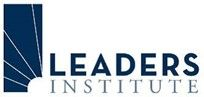 American Association for Women in Community CollegesApplication for the LEADERS Institute 2024June 3-7, 2024Austin, TXApplication Deadline: Thursday, February 1, 2024Payment Deadline: Friday, March 1, 2024Payment is non-transferable and non-refundableThe national board for the American Association for Women in Community Colleges (AAWCC) supports the advancement of community college women into leadership positions. The LEADERS Institute is a five-day, content-intensive, experiential workshop, based on the AACC Core Competencies for Community College Leaders. In AAWCC, we believe that we lead from where we are, and the LEADERS Institute promotes the development of women’s leadership skills and qualities at every level in community college education and administration. The Institute is designed to prepare women leaders for career opportunities, career advancement, and executive-level leadership positions, including the presidency. Graduates of the LEADERS Institute are recognized for their excellence in collaboration, encouragement and support for each other, their appreciation that many styles of leadership co-exist, and continuing the expansion of their professional talents based on a strong personal foundation. Throughout 38 years of successes, the LEADERS Institute has established a coalition of more than 6,000 women leaders. Tuition fees of $1,995.00 include: • 15 workshops and presentations led by community college presidents and other senior-level leaders• Networking access to women presidents and other senior-level leaders• All workshop materials• Continental breakfast, lunch, snacks, and two dinners• Certificate of completion• One year of membership in AAWCCTuition is due April 1, 2024. Payment is non-refundable and non-transferable. Once accepted, payment can be made via the AAWCC website or by check.  Please check the box if you are interested in applying for a scholarship.Hotel Information: The LEADERS institute has arranged for a group rate of $279.63 per night at the Doubletree Suites by Hilton-Downtown Austin. Information on hotel reservations will be provided upon acceptance to the LEADERS program. Hotel and travel expenses are separate from the tuition.AAWCC Application for the LEADERS Institute 2024Name: __________________________________________________________________________Last 				First 				Middle Title: ___________________________________________________________________________Areas of Responsibility: __________________________________________________________________________________________________________________________________________________________________________________________________________________________Name and title of immediate supervisor*: ____________________________________________Institution: ________________________________ Campus: _____________________________Colleges attended and degrees received: _____________________________________________ _______________________________________________________________________________ _______________________________________________________________________________ Address: Institution: _____________________________________________________________________Street 			City 		State 		Zip Home: _________________________________________________________________________Street 			City 		State 		Zip Telephone: Work:_______________ Cell:_______________ Email address:___________________________*Please note that this indicates that you have notified your immediate supervisor of your application and have their support to attend the 2024 AAWCC LEADERS Institute if accepted.Please include a letter of recommendation with your application and answer the following questions in full detail. Your responses will be used to determine your candidacy for LEADERS 2023. You may also include a separate Word document with your responses if you choose. 1. Describe your involvement in assuming leadership roles, either at your college or in AAWCC.2. What are your five-year professional goals? What is your ultimate career goal?3. How do you think AAWCC LEADERS Institute will benefit your development as a community college leader?Email your completed application and letter of recommendation to: info@aawccnatl.org